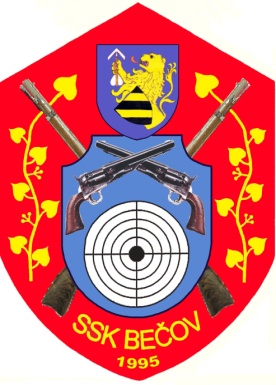                             Plán činnosti SSK při OÚ Bečov č. 0695 na rok 2019Dne 1.2.2019 byla provedena schůze členů SSK Bečov, na níž bylo přijato usnesení o následujících akcích:Plán střeleckých soutěží na střelnici Bečov:So  13.4. - VPi/VRe, MPi/Re, MPu, 3x3+10 – Memoriál Jiřího Pecha,IV.roč.So 8.6. - VPi/VRe, MPi/Re, VPu do ráže 8 mm, 3x3+10So 14.9. - VPi/VRe, MPi/Re, MPu, 3x3+10Změna termínu možná z důvodu nepřízně počasí.Vyhodnocení soutěže „ O putovní pohár SSK Bečov“Pá   31.1.2020,  17,00 – schůze za rok 2019 a plán na 2020Místo konání- restaurace na náměstí BečovSpolečné klubové akce:-    Akce Chata V.ročník 8.-9.6.2019 od 16,00-střelnice beze zbraníPoslední výstřel - 28.12.2019Krajská střelecká liga historických zbraní 2019    - 6.4., 2.6., 26.12.-Most Čepirohy, 21.4.-Č. Kamenice, 4.5., 5.10.- Bílina         - ostatní termíny budou upřesněny po zveřejnění ČSS.Krušnohorská liga KVZ 2019         - 2.2.- Louny, 16.3.- Rakovník, 28.3.- Kladno, 20.4.- Ústí nad Labem,            7.9.- Most, 12.10.- Kadaň5.  Ostatní: 6.4.- KVAS Čepirohy, 23.3. Přebor KVZ , 22.9.-Trojklání ČepirohyTermíny brigádBrigády na zvelebení střelnice budou zahájeny v měsíci únoru. Kromě toho bude podle potřeby provedena údržba střelnice před každým  závodem. Čas bude vždy upřesněn. Každý člen bude povinen odpracovat  minimálně 20 hodin. Klubové tréninkové střelby: 11.5., 12.10. nebo po dohodě se správcem střelnice v souladu s provozním řádem střelnice a za dodržení všech bezpečnostních opatření.				Výbor  SSK při OÚ Bečov